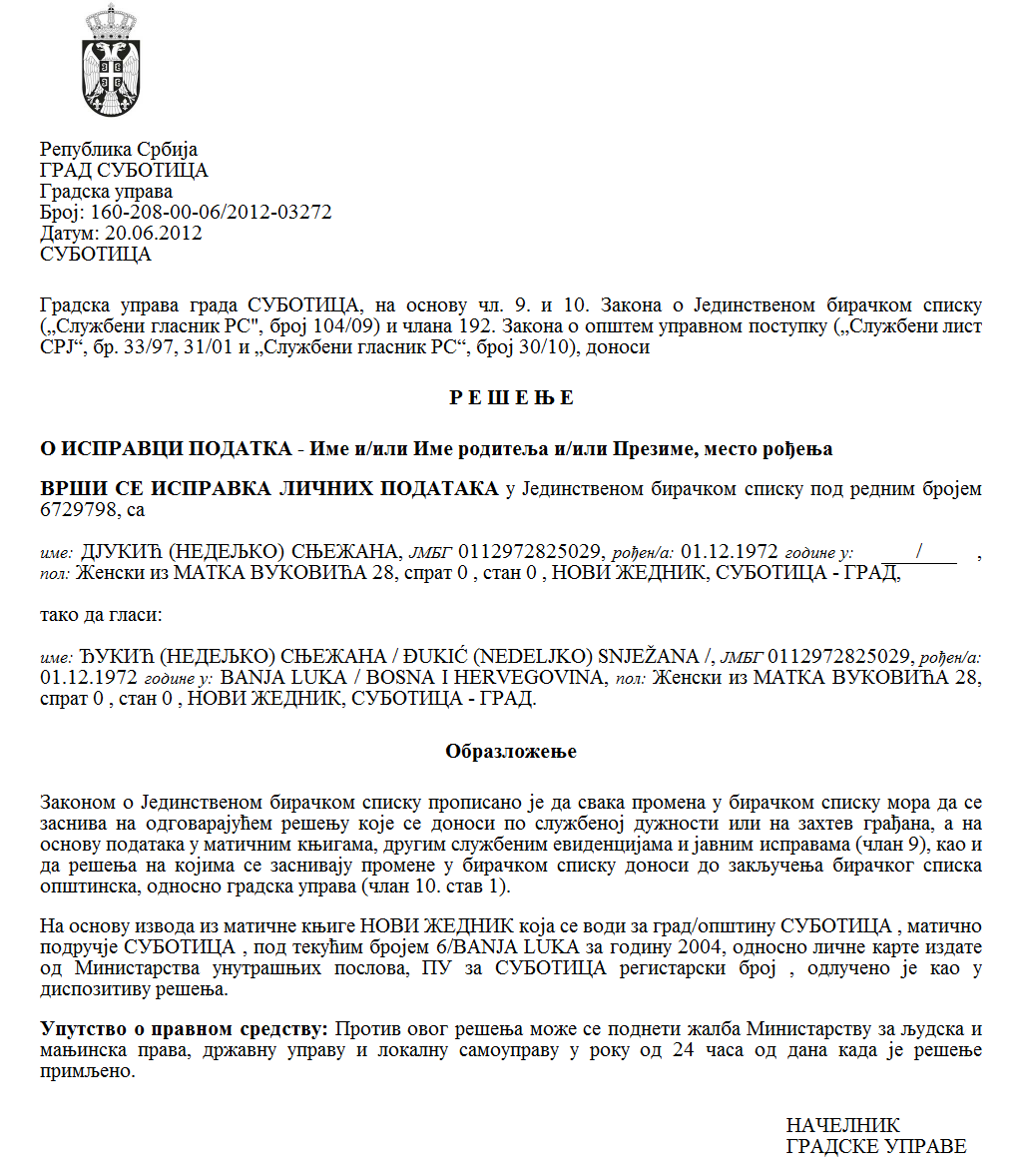 SZERB KÖZTÁRSASÁGVAJDASÁG AUTONÓM TARTOMÁNYZENTA KÖZSÉG Pályázati bizottság  a  programok/projektumok serkentésére  és  az eszközök hiányzó  részének finanszírozására  Zenta község számára közérdekű  programokra/projektumokra, amelyeket   a  a  közegészségügyről való társadalmi gondoskodás terénaz egyesületek valósítanak  megSzám: 51-4/2023-IIKelt 2023.08.16-ánZ e n t a Az  egyesületek által    a  közérdekű  programok   serkentésére  az eszközökről vagy a hiányzó eszközök részének   a  finanszírozásáról szóló  Kormányrendelet (az SZK Hivatalos Közlönye,  16/2018. sz.) 9. szakasza, az egyesületek által a közérdekű programokra a serkentő eszközök,  vagy az eszközök hiányzó része odaítélésének eljárásáról és  ellenőrzéséről szóló rendelet (Zenta Község Hivatalos Lapja,  31/2021. sz.) 17. szakasza alapján, a pályázati bizottság a programok/projektumok serkentésére és  az eszközök hiányzó  részének finanszírozására  Zenta község számára közérdekű  programokra/projektumokra, amelyeket  a  közegészségügyről a társadalmi gondoskodás terén az egyesületek valósítanak  meg,  a 2023. 08.16-án tartott  ülésén megállapítjaÉRTÉKELÉSI ÉS RANGSOROLÁSI  JEGYZÉKETA  NYILVÁNOS PÁLYÁZATRA BENYÚJTOTT ZENTA  KÖZSÉG SZÁMÁRA AZ EGYESÜLETEK ÁLTAL   MEGVALÓSÍTOTT   PROGRAMOK/PROJEKTUMOK SERKENTŐ ESZKÖZEIRE VAGY  AZ ESZKÖZÖK HIÁNYZÓ RÉSZÉNEK A  FINANSZÍROZÁSÁRA  A  TÁRSADALMI GONDOSKODÁS TERÉN A KÖZEGÉSZSÉGÜGYRŐLÉRTÉKELT  ÉS  RANGSOROLT PROGRAMOK: Összhangban a  jelen pályázat megvalósítására  biztosított eszközökkel,   társfinanszírozásra  javasoljuk  az  egyesületek programjait  az  1. sorszámtól  a  3. sorszámmal bezárólag. A pályázat résztvevői jogosultak a betekintésre a benyújtott jelentkezéseket és a  csatolt  dokumentációt illetően a   ranglista  közzétételétől számított  három napon belül. A ranglistára  a pályázat résztvevői jogosultak a fellebbezésre, annak közzétételétől számított nyolc napon belül.  A fellebbezéseket  ajánlott posta útján  vagy közvetlenül a  helyi önkormányzati egység iktatója útján kell benyújtani Zenta  község  polgármesterének a következő címre: 24400 Zenta,  Fő tér  1,  a  megjelöléssel „FELLEBBEZÉS  a nyilvános pályázat  kapcsán a  programok/projektumok serkentésére  és  az eszközök hiányzó  részének finanszírozására  Zenta község számára közérdekű  programokra/projektumokra, amelyeket  a közegészségről a társadalmi gondoskodás terén az egyesületek valósítanak  meg”				A bizottság elnöke 				_____________________				(Matykó Árpád s.k.) 				A bizottság tagjai (akik részt vettek  a munkában) 				__________________________				(Pásztor Mária s.k.) 				___________________________				(Tóth Vásárhelyi Jenő s.k.)SorszámA jelentkezés átvételének kelteAz egyesület neve ProgramnévProgramérték (az eszközök javasolt összege)Pontszám12023.03.07.Удружење   жена   СентаNők     Egyesülete    ZentaОбука младих породиљаA fiatal szülő  nők felkészítése80.000,008022023.03.10. Клуб мама и беба – СентаZentai Baba – mama klubCsaládi Expo és babacsomag osztás50.000,006132023.03.13.Удружење Сенћанских ДијабетичараZentai Cukorbetegek SzervezeteGyőzzük le a cukorbetegséget közösen-10.000 lépés110.000,007842023.03.14.Удружење пензионера – Трећа генерацијаNyugdíjas Egyesület  - Harmadik Generáció Дан бриге о старијим грађанима Сенте и јачање свести о јавном здрављуZenta  idősebb polgárairól való  gondoskodás  és  a közegészségyről a tudat  erősítése100.000,0080